ATELIER 3: d'autres balancesUn pèse personneCombien pèses-tu ?..............................................Et tes camarades ?  ........................................................................................			........................................................................................			........................................................................................			........................................................................................			........................................................................................			........................................................................................			........................................................................................Qui est le plus lourd ? ...................................................................................Qui est le moins lourd ?.................................................................................Dessine un pèse personne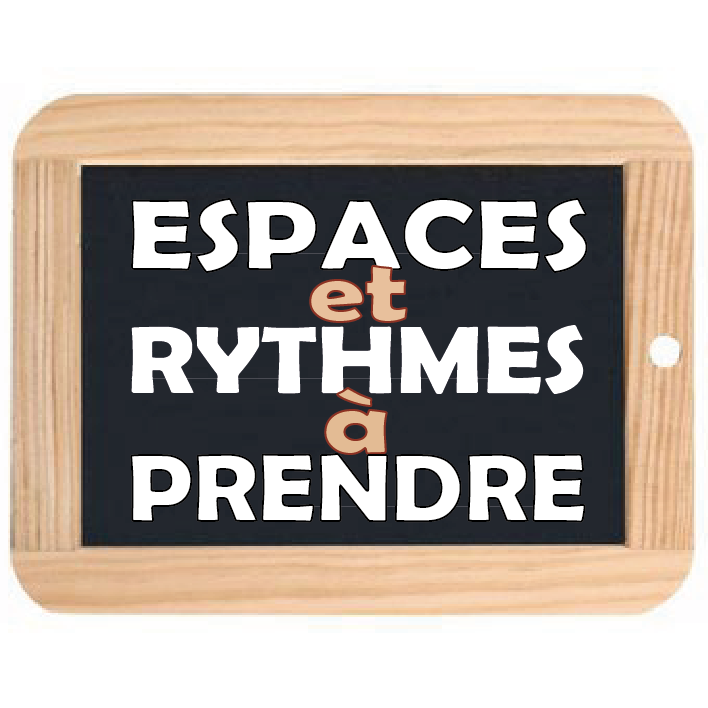                   CARNET D'EXPERIENCE             EQUILIBRE - BALANCESNom:..........................................................Date: ..........................................................ATELIER 1: équilibreComment équilibrer une baguette posée en travers d' une latte en bois ? 

.......................................................................................................................... ..........................................................................................................................Dessine ton dispositif:Accroche une pince à linge au bout de la baguette et cherche à nouveau à l'équilibrer. Que faut-il faire ?
.......................................................................................................................... 

..........................................................................................................................Dessine ton dispositif:ATELIER 2: la balance RobervalA l'aide d'une balance Roberval, range les 3 objets contenus dans la barquette du moins lourd au plus lourd. Ecris ce que tu as trouvé........................................................................................................................... 

........................................................................................................................................................................................................................................................................................................................................................................Pose un objet de ton choix sur chaque plateau et dessine la balance.Montre bien la position des deux plateaux et de l'aiguille rouge.A quoi sert une balance ?

.......................................................................................................................... 

...................................................................................................................................................................................................................................................